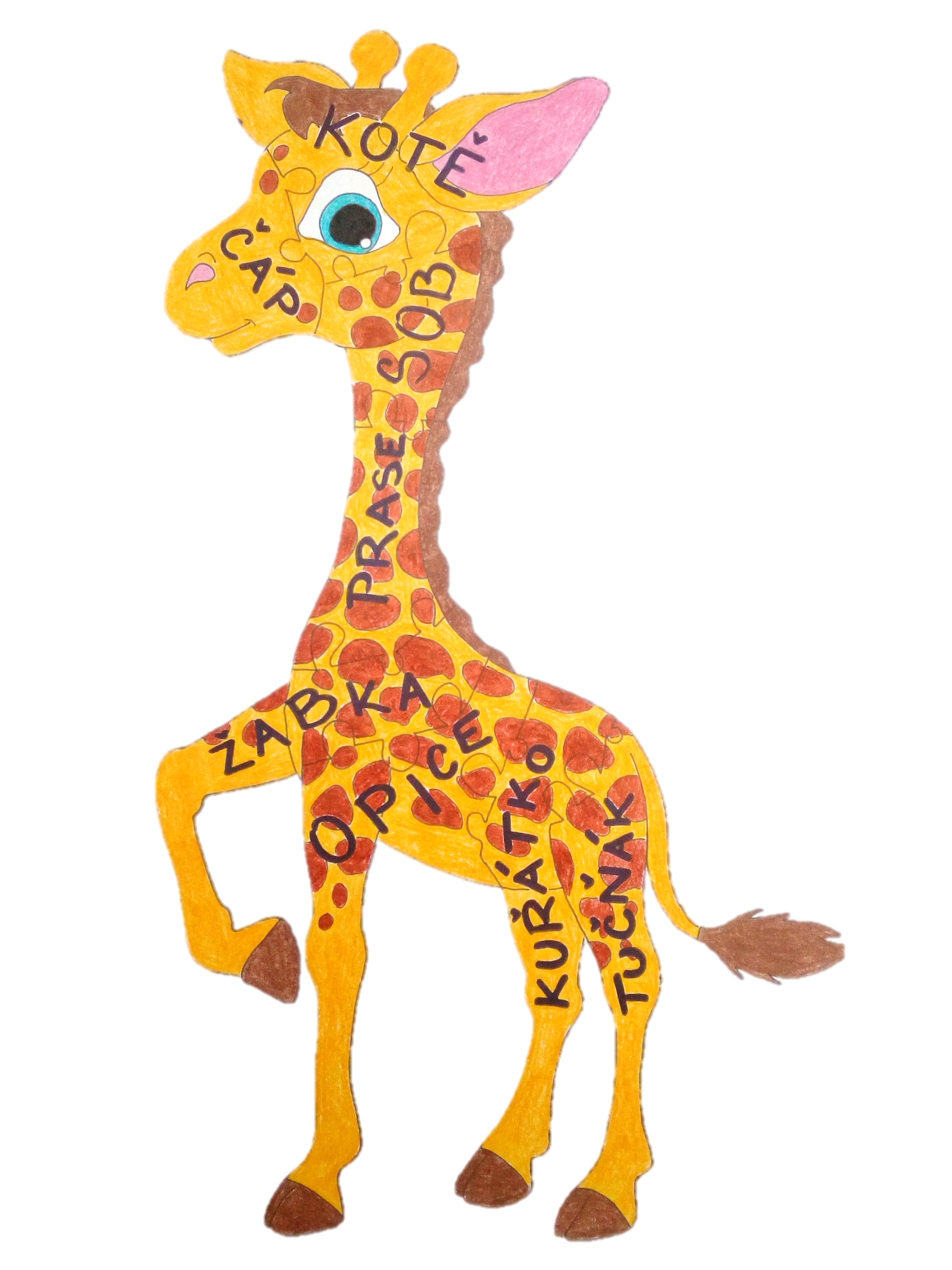 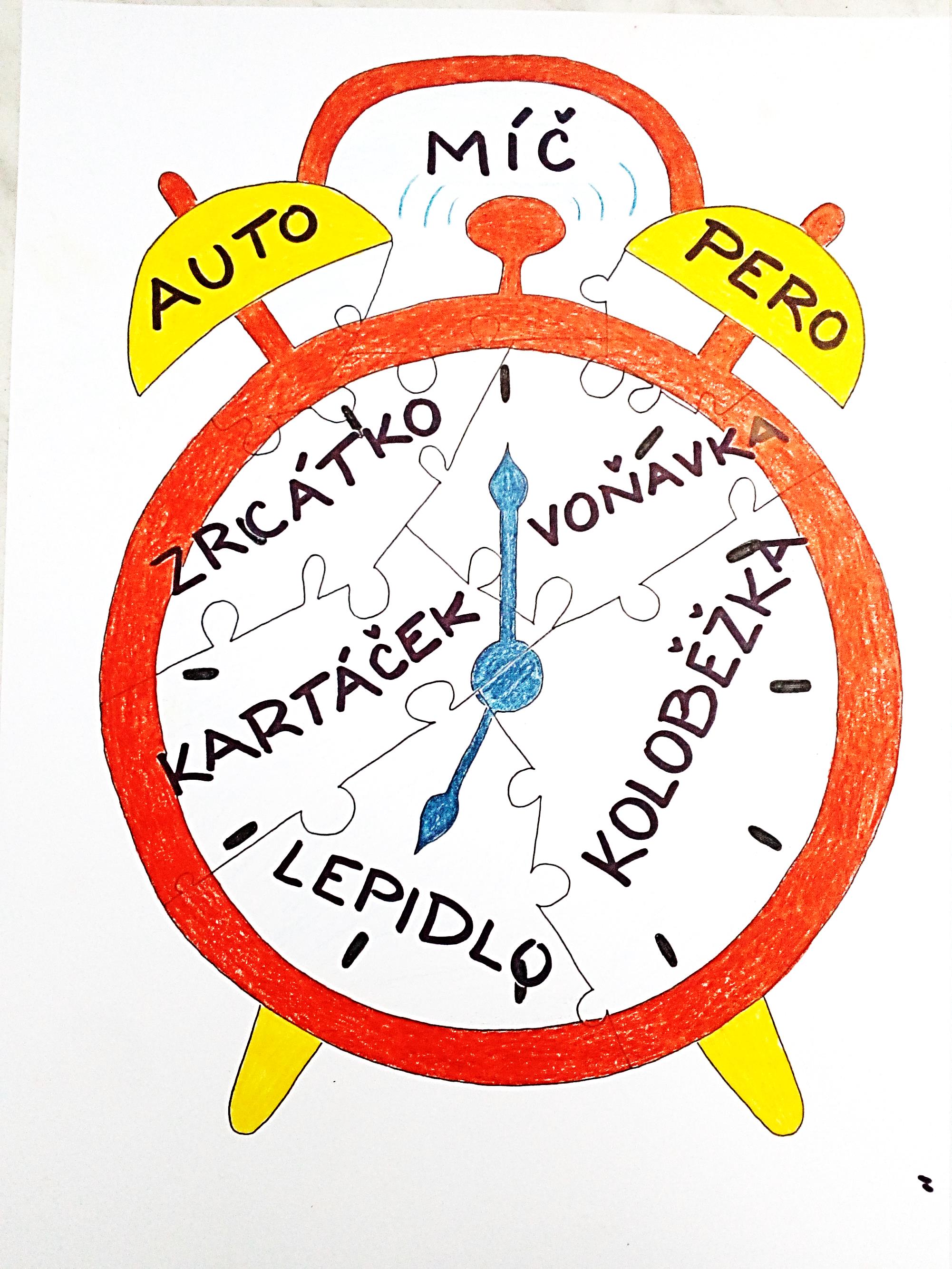 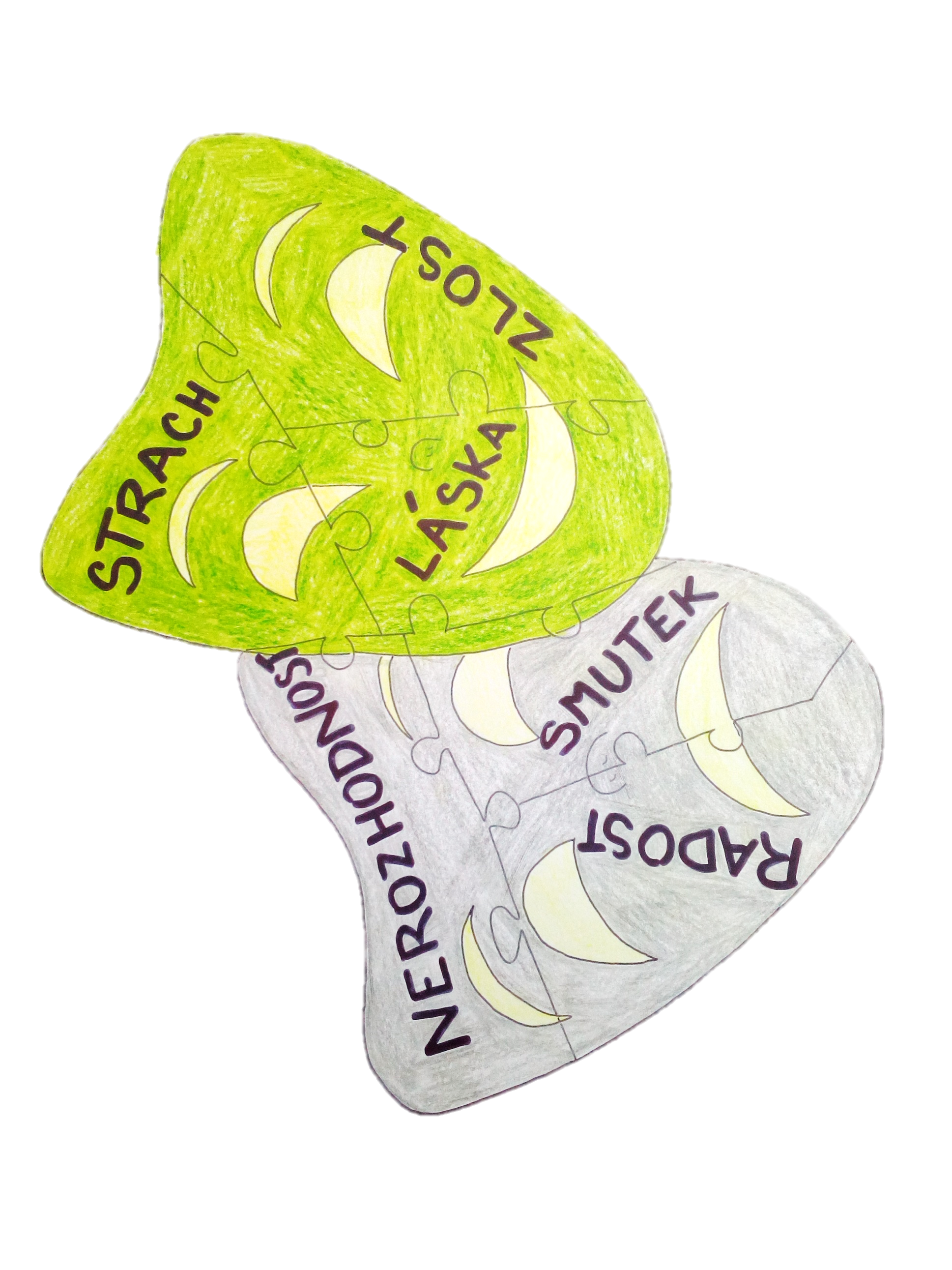 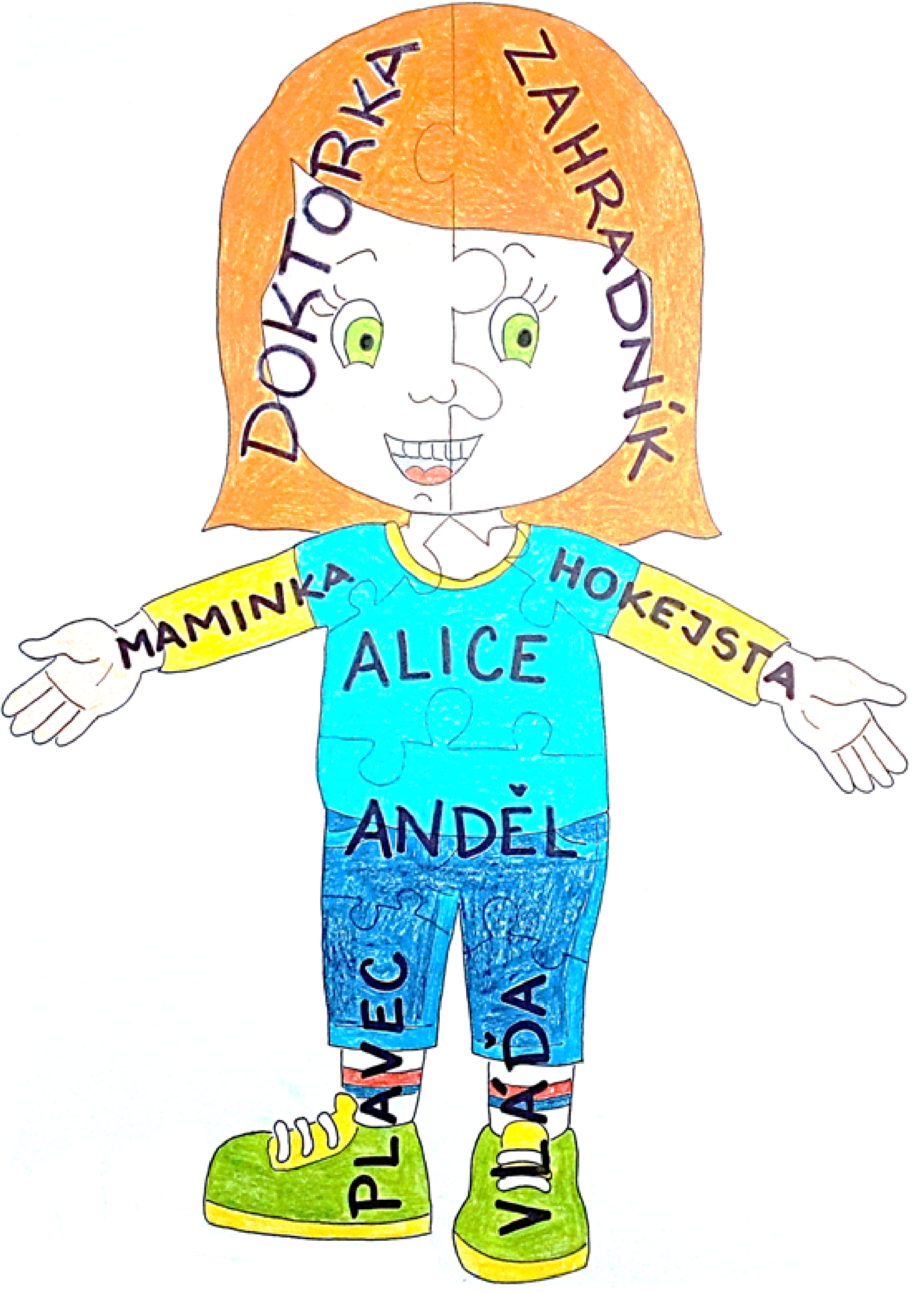 Obrázky je vhodné tisknout na tvrdý papír formátu A3, aby byly na tabuli dobře vidět.